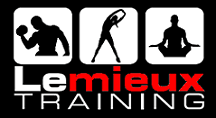 FEBRUARY AT-HOME WORKOUTS FEB 10-FEB 30  2019MONDAY FEB 10   WORKOUT ATUESDAY FEB 11  WORKOUT BWEDNESDAY FEB 12 WORKOUT ATHURSDAY FEB 13  WORKOUT BDAY OFF HAPPY VALENTINE'SSATURDAY FEB 15 WORKOUT CDAY OFFMONDAY FEB 17   WORKOUT BBTUESDAY FEB 18   WORKOUT AAWEDNESDAY FEB 19 WORKOUT BBTHURSDAY FEB 20  WORKOUT AADAY OFFSATURDAY FEB 21 WORKOUT C DAY OFFMONDAY FEB 24   WORKOUT AAATUESDAY FEB 25  WORKOUT BBBWEDNESDAY FEB 26 WORKOUT AAATHURSDAY FEB 27  WORKOUT BBBDAY OFFSATURDAY FEB 29 WORKOUT CDAY OFF